21.Муниципальное бюджетное учреждение «Детская школа искусств»Адрес расположения: ул.Славы,6 б, п.Матвеев Курган.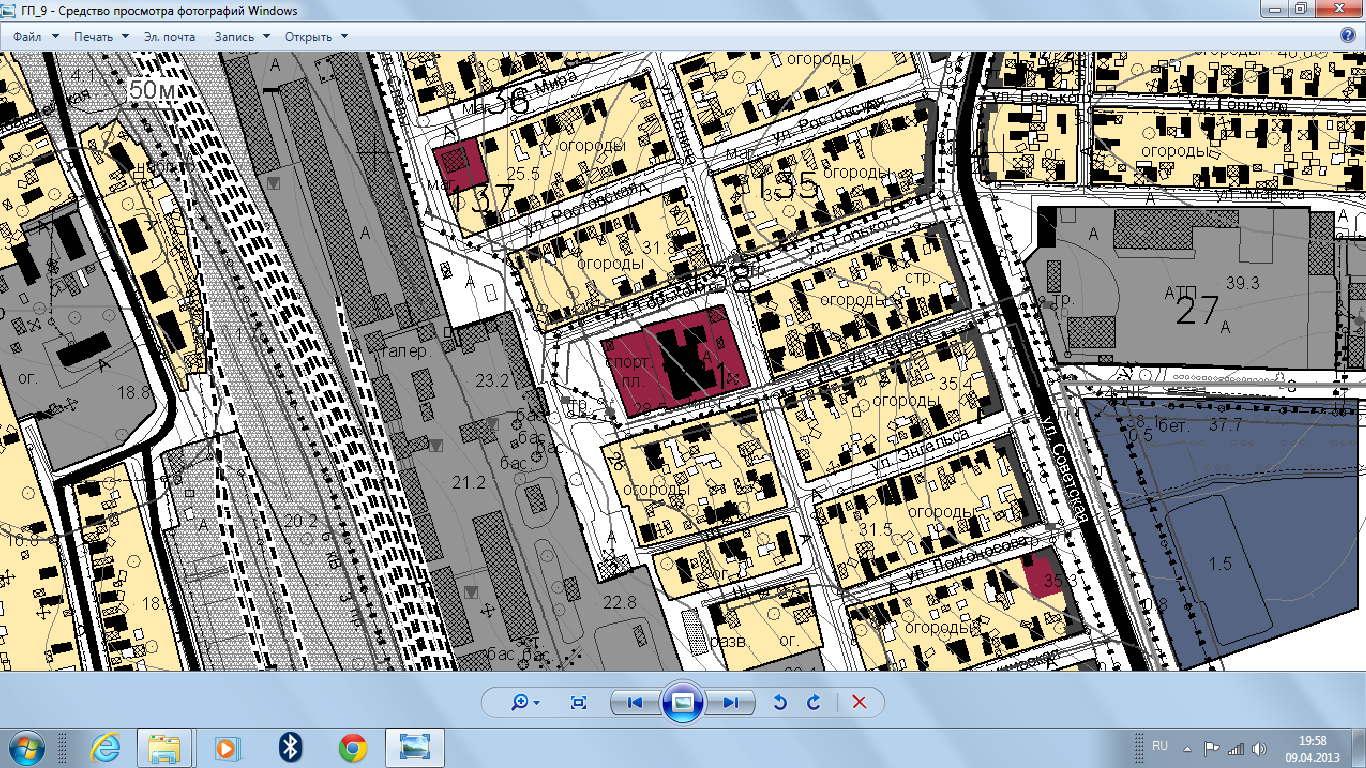 с